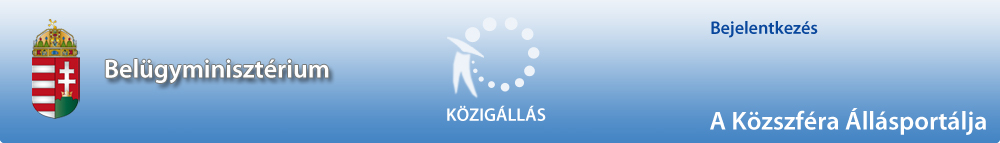 Emberi Erőforrások Minisztere a "Közalkalmazottak jogállásáról szóló" 1992. évi XXXIII. törvény 20/A. • alapján pályázatot hirdetGyömrői II. Rákóczi Ferenc Általános Iskola 

intézményvezető (magasabb vezető) beosztás ellátására. A közalkalmazotti jogviszony időtartama:határozatlan idejű közalkalmazotti jogviszony Foglalkoztatás jellege: Teljes munkaidő A vezetői megbízás időtartama:

A vezetői megbízás határozott időre, 2017.08.16. - 2022.08.15.-ig szól. A munkavégzés helye:Pest megye, 2230 Gyömrő, Bajcsy-Zsilinszky utca 79-81. A beosztáshoz tartozó, illetve a vezetői megbízással járó lényeges feladatok:A köznevelési intézmény vezetőjének feladata az intézmény szakszerű és törvényes működtetése, a takarékos gazdálkodás, a munkáltatói jogok gyakorlása és döntéshozatal az intézmény működésével kapcsolatban minden olyan ügyben, amelyeket a jogszabály nem utal más hatáskörbe. Illetmény és juttatások:Az illetmény megállapítására és a juttatásokra a "Közalkalmazottak jogállásáról szóló" 1992. évi XXXIII. törvény, valamint a(z) nemzeti köznevelésről szóló 2011. évi CXC. törvény, valamint a(z) pedagógusok előmeneteli rendszeréről és a közalkalmazottak jogállásáról szóló 1992. évi XXXIII. törvény köznevelési intézményekben történő végrehajtásáról szóló 326/2013 (VIII.30.) Korm. rendelet rendelkezései az irányadók. Pályázati feltételek:         Főiskola, /egyetemi szintű végzettség és tanítói/tanári szakképzettség a nemzeti köznevelésről szóló 2011. évi CXC. törvény 98. § (8) bekezdésében foglaltakat figyelembe véve.,          pedagógus munkakörben szerzett legalább 5 éves szakmai gyakorlat          cselekvőképesség          büntetlen előélet, és annak igazolása, hogy nem áll a foglalkoztatástól való eltiltás hatálya alatt          megbízást az kaphat, aki a munkáltatóval közalkalmazotti jogviszonyban áll, vagy a megbízással egyidejűleg közalkalmazotti munkakörbe kinevezhető          pedagógus szakvizsga keretében szerzett intézményvezetői szakképzettség A pályázat részeként benyújtandó iratok, igazolások:         az intézmény vezetésére vonatkozó program, amely tartalmazza a szakmai helyzetelemzésre épülő fejlesztési elképzeléseket          az álláshely betöltéséhez szükséges végzettség, szakképzettség, szakvizsga meglétét igazoló okmányok másolata          a pályázó legalább 5 éves szakmai gyakorlatát igazoló dokumentum (munkáltatói igazolás, munkakör megnevezésével)          90 napnál nem régebbi hatósági bizonyítvány a büntetlen előélet igazolására, valamint annak igazolására, hogy a közalkalmazott nem áll olyan foglalkoztatástól való eltiltás hatálya alatt, amely a közalkalmazotti jogviszony létesítését nem teszi lehetővé          szakmai önéletrajz          nyilatkozat arról, hogy a pályázó hozzájárul a teljes pályázati anyagának sokszorosításához, továbbításához (3. személlyel közlés)          nyilatkozat arról, hogy a pályázó hozzájárul személyes adatainak pályázattal összefüggő kezeléséhez          hiánypótlásra a pályázat beadási határidejét követően nincs lehetőség A beosztás betölthetőségének időpontja:A beosztás legkorábban 2017. augusztus 16. napjától tölthető be. A pályázat benyújtásának határideje: 2017. április 1. A pályázati kiírással kapcsolatosan további információt Szmiknya Erika nyújt, a 06/29-795-202 -os telefonszámon.A pályázatok benyújtásának módja:          Postai úton, a pályázatnak a Emberi Erőforrások Minisztere címére történő megküldésével (2200 Monor, Petőfi Sándor utca 34. ). Kérjük a borítékon feltüntetni a pályázati adatbázisban szereplő azonosító számot: KLIK/126/218-3/2017 , valamint a beosztás megnevezését: Gyömrői II. Rákóczi Ferenc Általános Iskola intézményvezető.         Postai úton, a pályázatnak a Emberi Erőforrások Minisztere címére történő megküldésével (2200 Monor, Petőfi Sándor utca 34. ). Kérjük a borítékon feltüntetni a pályázati adatbázisban szereplő azonosító számot: KLIK/126/218-3/2017, valamint a munkakör megnevezését: Gyömrői II. Rákóczi Ferenc Általános Iskola intézményvezető. A pályázat elbírálásának módja, rendje:A véleménynyilvánításra jogosultak véleményének kikérése után az oktatásért felelős miniszter dönt. A pályázat elbírálásának határideje: 2017. július 10. A pályázati kiírás további közzétételének helye, ideje:          Oktatási és Kulturális Közlöny - 2017. február 28.         Helyben szokásos módon - 2017. február 28.A munkáltatóval kapcsolatos egyéb lényeges információ: A pályázatot írásban, három azonos szövegű és mellékletű példányban (egy példányt nem kérünk összefűzni), zárt borítékban kérjük megküldeni a Monori Tankerületi Központ címére. A borítékra írják rá: "PÁLYÁZAT - Gyömrői II. Rákóczi Ferenc Általános Iskola intézményvezetői beosztására." A munkáltatóval kapcsolatban további információt a kk.gov.hu/monor honlapon szerezhet. A KÖZIGÁLLÁS publikálási időpontja: 2017. február 28. A pályázati kiírás közzétevője a Közszolgálati Személyzetfejlesztési Főigazgatóság (KSZF). A pályázati kiírás a munkáltató által a KSZF részére megküldött adatokat tartalmazza, így annak tartalmáért a pályázatot kiíró szerv felel. 